Автоматизация звука [Щ]1) Произносить (читать) слоги со звуком [Щ']Образец: щ__а, щ__о, щ__ё щ__у, щ__и, щ__е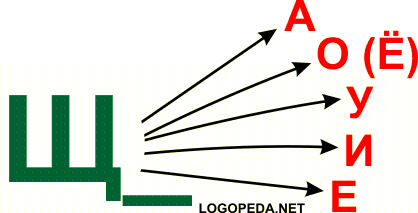 2) Произносить (читать) слова со звуком [Щ'] в началеОбразец: щ__у-каЕсли слова произносятся с подкладыванием под язык пальца, то на слогах без звука щ палец вынимается. После закрепления произношения слова произносятся без подкладывания пальца.3) Произносить (читать) слова со звуком [Щ'] в серединеОбразец: ве-щ__и, пло-щ___адь4) Произносить (читать) слоги со звуком [Щ']Образец: ащ__, ощ__, ущ__, ыщ__, эщ__, ещ__, ёщ__, ющ__, ящ__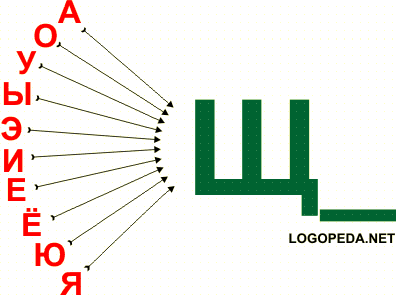 5) Произносить (читать) слова со звуком [Щ'] в концеОбразец: ве-щь__, то-ва-pищ__6) Произносить (читать) словосочетанияОбразец: Та-щ__у ве-щ__иУбегающий щенок.Кипящий котёл.Выращивание овощей.Поющий щегол.Полощу плащ.Тающий лёд.Ищу клещи.Помощь товарища.Маленькая щель.Ящик вещей.Дощатый пол.Тащу ящик.Блещут волны.Вьющийся плющ.Большущий лещ.7) Проспрягать предложенияЯ ищу щётку.Я ищу щепки.Я тащу вещи.Я шагаю по площади.Я выращиваю овощи и щавель.Образец:Я ищу ящик.Ты ищешь ящик.Он (она) ищет ящик.Мы ищем ящик.Вы ищите ящик.Они ищут ящик.8) Произносить (читать) предложенияОбразец: Вова поймал ле-щ__а. Щ__и варят из овощ___ейДети ищут грибы.Петя надел плащ.Щенку дали хрящ.На помощь Ване пришёл товарищ.Луна освещает рощу.В озере лещи.Угощай товарища.В роще щеглы.Во дворе пищит ще¬нок.Волки рыщут, пищу ищут.В роще аист крыльями поло¬щет.У меня пропал челнок, утащил его щенок.В синем небе звёзды блещут, в синем море волны плещут.Послушай-ка, дружище! Ты, сказывают, петь великий мастерище!9) Произносить (читать) чистоговоркиВолки рыщут – пищу ищут.Щипцы да клещи – вот наши вещи.Чащи чаще в наше пуще. В нашей пуще чащи гуще.Жалобно щенок пищит, тащит он тяжёлый щит.Овощи тащи – будут щи.Щуку и леща в роще не сыщешь.Щёткой чищу я щенка, щекочу ему бока.Щучке плыть, вокруг леща, плавниками трепеща.Два щенка щека к щеке щиплют щётку в уголке.Да у щётки половой палка есть над головой.Палка щёлк, щенков с плеча!Два щенка ушли, ворча!Ща-ща-ща, ща-ща-ща – дождь идёт, я без плаща.Ще-ще-ще, ще-ще-ще – дождь идёт, а я в плаще.Щу-щу-щу, щу-щу-щу – я тебя не отыщу.Щи-щи-щи, щи-щи-щи – ты иди, меня ищи.Щу-щу-щу, щу-щу-щу – вот теперь-то отыщу.10) Произносить (читать) и пересказывать текстЩеглятаПрилетели в рощу краснощёкие щеглы. Свили гнездо, и у них появились щеглята. Полез Витя на дерево поглядеть на щеглят. Щеглов-родителей не было. Но щеглята не подпусти¬ли Витю. Ещё летать не умели, по веткам удирали от Вити. Два щеглёнка упали. Одного Витя поймал. Пищит щеглёнок, щиплет Вите руку. Посадил Витя дрожащего щеглёнка на ветку. А щеглёнок замер, и не видать его. Не догадается хищник, что это щеглёнок. Так щеглята спасаются.11) Произносить (читать) и выучить наизусть стихотворениеМой щенокЩенок такой тщедушный был.
Его я щами всё кормил,
От злющей стужи защищал.
Щенок от радости пищал.
Ещё бы! Он счастливым рос!
Теперь мой щен не щен, а пёс – настоящий!щитщупщельщёкищукащитыщёткащеп¬кащенокщенокщеголщавельщетинащёлкатьщипаниепищутащулещигущарощапищаищутвещиящикугощуплащипищиттащитовощитащитклещиобщийтрещупомещузащитаищейкаущельеблещутплещутпищатьгонщикидущийзащёлкадощатыймощёныйлущёныйугощениевидящийкипящийдымящийпомещениеудилищеучилищедождищеволчищетанцовщикзакройщикупаковщикзимовщиккладовщиклещвещьовощплащовощклещплющхрящпрыщпомощьтоварищ